Информация о проводимых мероприятиях, посвященных 100-летию системы дополнительно образования детей в России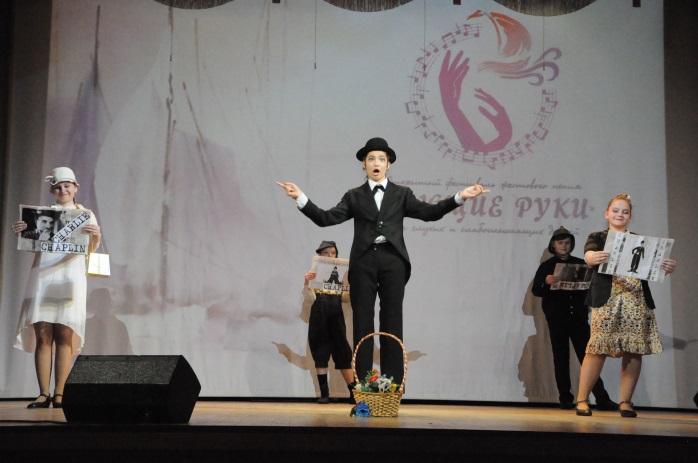 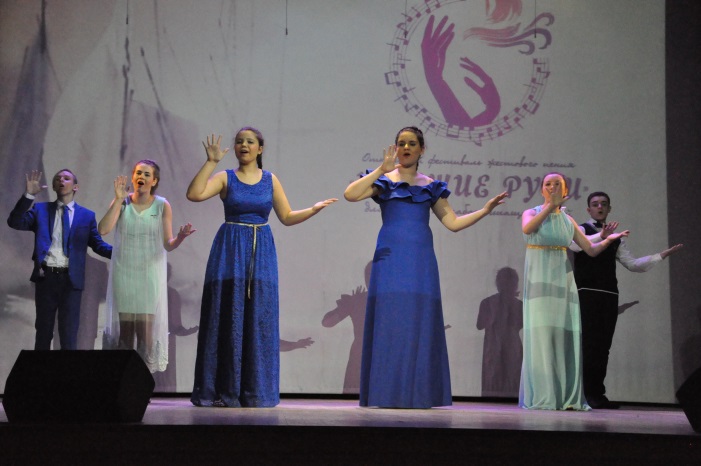 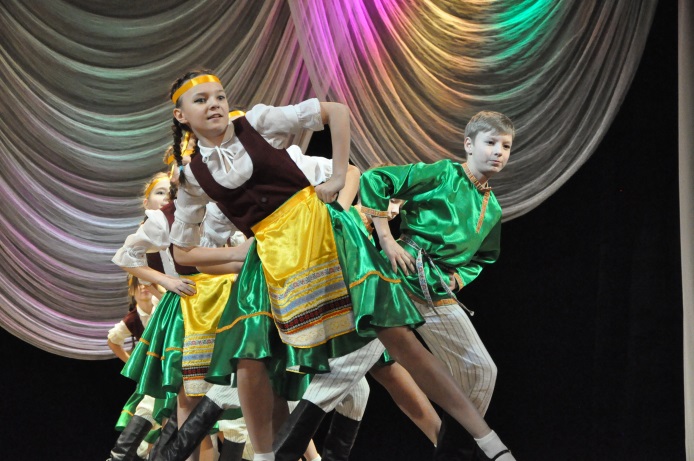 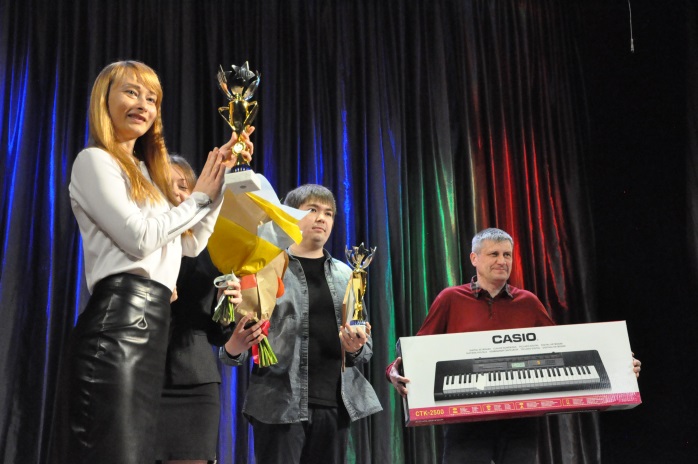 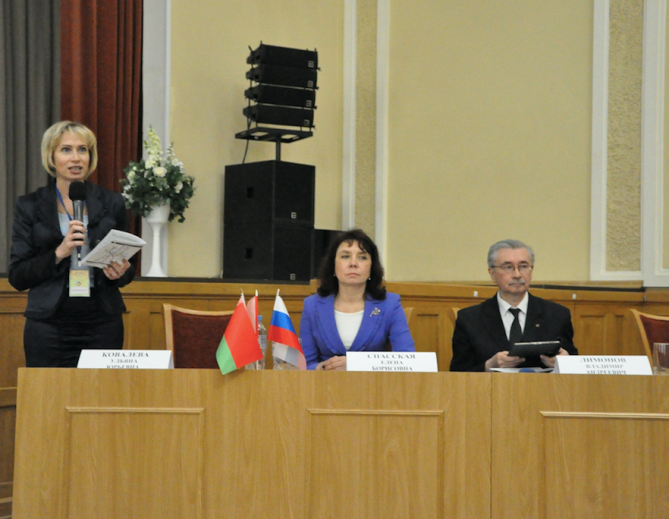 №Субъект Российской ФедерацииНаименование организации – куратора мероприятияНазвание мероприятияДата проведенияМесто проведенияКоличество участников/целевая аудиторияКонтактные данные ответственного лица (ФИО, тел., эл.почта)Общегородские мероприятияОбщегородские мероприятияОбщегородские мероприятияОбщегородские мероприятияОбщегородские мероприятияОбщегородские мероприятияОбщегородские мероприятияОбщегородские мероприятияСанкт-ПетербургГБНОУ ДУМ СПбМеждународная научно-практическая конференция «Дополнительное образование: историческое наследие и перспективы развития (к 100-летию системы дополнительного (внешкольного) образования детей РФ)».19.04-20.04.201811.00ГБНОУ ДУМ СПб, ул. Малая Конюшенная, д.1-3, лит. В388 человек,Российская Федерация, Республика Беларусь, Республика Казахстан, Донецкая Народная Республика;6 Федеральных округов: Центральный, Северо-Западный, Южный, Приволжский, Уральский, Сибирский;25 регионов РФ.Ковалева У.Ю.,тел. 417-38-13,office@dumspb.ru,http://dumspb.ru/Санкт-ПетербургГБНОУ ДУМ СПбГородской информационно-методический семинар «Инновационные образовательные технологии в проектной деятельности образовательного учреждения»25.04.201814.00Ресурсный центр дополнительного образования Санкт-Петербурга «Поддержка и развитие детских и молодежных социальных инициатив»,ГБНОУ ДУМ СПб, ул. Малая Конюшенная, д.1-3, лит. В,гостиная 2 этажа60 человек,педагоги образовательных учрежденийСафина Е.Ю.,тел. 579-29-52,office@dumspb.ru,http://dumspb.ru/Санкт-ПетербургГБНОУ ДУМ СПбГородской информационно-методический семинар «Лидерство и командообразование: включение обучающихся в проектную деятельность образовательного учреждения»21.05.201815.00ГБНОУ ДУМ СПб, ул. Малая Конюшенная, д.1-3, лит. В,гостиная 2 этажа60 человек,педагоги образовательных учрежденийСафина Е.Ю.,тел. 579-29-52,office@dumspb.ru,http://dumspb.ru/Художественная направленностьХудожественная направленностьХудожественная направленностьХудожественная направленностьХудожественная направленностьХудожественная направленностьХудожественная направленностьХудожественная направленностьСанкт-ПетербургГБНОУ ДУМ СПбXXIV городской фестиваль художественного творчества «Созвездие» среди воспитанников Санкт-Петербургских государственных бюджетных учреждений центров для детей-сирот и детей, оставшихся без попечения родителей, и школ-интернатов со структурным подразделение «Детский дом» Январь-апрель 2018 годаГБНОУ ДУМ СПб, ул. Малая Конюшенная, д.1-3, лит. ВБолее 300 человекЮревич Н.К.,тел. 417-38-16,office@dumspb.ru,http://dumspb.ru/Санкт-ПетербургГБНОУ ДУМ СПбОткрытый фестиваль жестового пения «Поющие руки» среди обучающихся образовательных учреждений для глухих и слабослышащих детей10.04.2018-13.04.2018ГБНОУ ДУМ СПб, ул. Малая Конюшенная, д.1-3, лит. В150 человек,Санкт-Петербург, Энгельс, Задонск, Нижний Тагил, Великий Новгород, Рязань, Рыбинск, Тольятти, Петрозаводск, НижнекамскЮревич Н.К.,тел. 417-38-16,office@dumspb.ru,http://dumspb.ru/